Der dukker af disen min fædrene jordTekst: Jeppe Aakjær, 1904Melodi: N. K. Madsen-Stensgaard 1908https://www.youtube.com/watch?v=_8mM7RxJpEsDer dukker af disen min fædrene jordmed åser og agre og eng.Med ryggen mod syd og med tåen mod nordden redte bag sander sin seng.Dog ej for at sove retfærdiges søvn,thi sjældent er landet i ro,men stormene går,og brændingen slårpå kysten med djærveste kno.Der ruller de bække så tungt gennem dal,langmodigt ta'r åen imodog skrider til havs i en sindig spiral,forinden den drev det til flod.Men hvor den kan glitre en sensommer kvældnår laksen går op mod dens strøm,når siv og når flægfår dugstænk i skæg,og dagen går bort som en drøm.De bredeste enge, jeg nogen tid så,her duger det mossede svær.Blankhornede høvder på ravgullig tågår rundt i de knortede kær.Her vokser sig plagen så trind om sin lændi højengens vældende saft,så rød er dens lød,dens mule så blød,dens koder de fjedrer af kraft.Og ræven han slikker bag diget sit benog soler sin syndige krop,og haren hun snuser til agerens stenog gør over stubberne hop,og odderen plumper i favnedybt hølfor jæger og hund i behold,men hjejlernes hær,den flokker sig der,hvor hugormen lurer i knold.Mørkt stiger en høj over kornhavet op,med blåbær og lyng er den klædt.Blandt risenes ranker en lærke med topsig gynger og kvidrer så spædt.Det bølger af rug imod kimingens rand,i dale, på banker den står,får runding og formi godtvejr og stormsom barnet, mens gængerne går.Det lufter i lyng, og det ringler i rug,det sprager i agrenes strå,højt skyerne drejer den dampspændte bugog skygger en stund for det blå.Vildt bierne tørner om husmandens gavlmod kuben bag grønkål og løg.I udflyttergårdmod porthjaldet slåret ekko af rimmende øg.Her lå der engang på en spergelgrøn toftet hjem med sin skorsten på hæld.Det havde en enkelt rad pølser på loft,men ellers kun armod og gæld.Dog havde det svaler bag forstuedørog blomster om sokkel og syldog malurt på væg,og hønen la' ægi skjul af den krogede hyld.Her sad hun og spelted, min bøjede mor,ind under den bjælke så lang,og delte sit bryst mellem mig og min bror,imens så vemodigt hun sang.Nu ligger hun hist under stendigets hældi krogen, hvor valmuer står.Gør verden fortræd,tog sorgen min fred,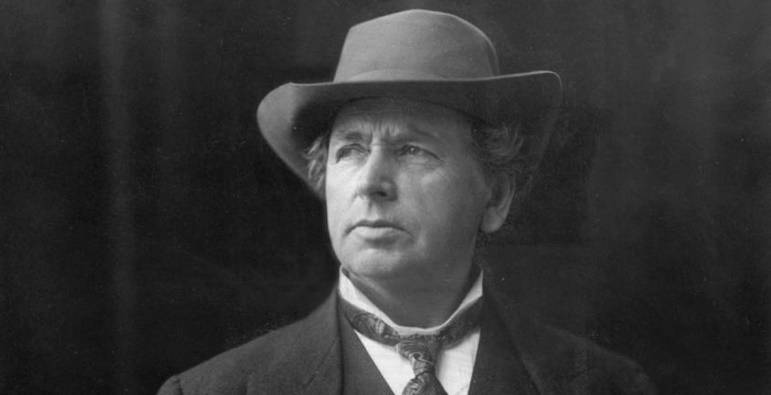 så sagte med lågen jeg går.Hvad var vel i verden det fattige livmed al dets fortærende tant,om ikke en plet med en dal og lidt sivvort hjerte i skælvinger bandt!Om ikke vi drog fra det yderste havfor bøjet og rynket at ståog høre de kluk,de mindernes sukfra bækken, vi kyssed som små!Velsignede land, hvor i stormvejret boret folk, som er øvet i savn,jeg ejed vel aldrig et gran af din jord,som hjemløs jeg kvitted min stavn.Du rakte mig ud fra dit stenede kraten høstnat så kroget en stav.Når staven er brudt,og livsgangen slut,kanske du da skænker en grav. 